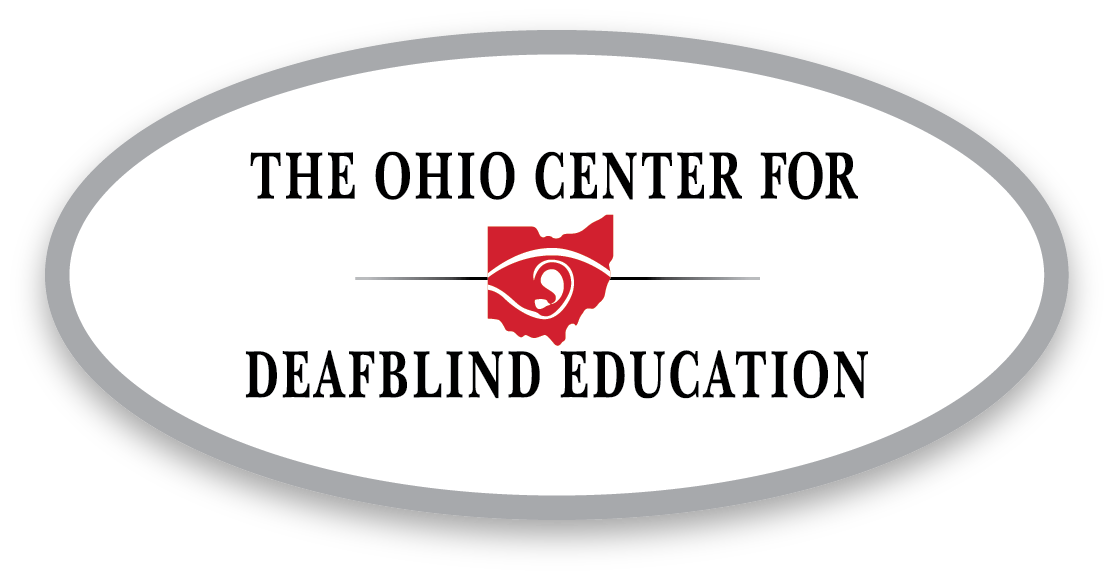 Syndromes That Cause DeafblindnessAicardi SyndromeAlport SyndromeAlstrom SyndromeApert Syndrome (Acrocephalosyndactyly, Type 1)Bardet-Biedl Syndrome (Laurence Moon-Biedl)Batten DiseaseCHARGE SyndromeChromosome 18, Ring 18Cockayne SyndromeCogan SyndromeCornelia de LangeCraniosynostosisCri du chat Syndrome (Chromosome 5p-Syndrome)Crigler-Najjar SyndromeCrouzon Syndrome (Craniofacial Dysotosis)Dandy Walker SyndromeDown Syndrome (Trisomy 21 Syndrome)Flynn Aird SyndromeFriedreich’s Ataxia (Spinocerebellar Degeneration)Goldenhar SyndromeHand-Schuller-Christian (Histiocytosis X)Hallgren SyndromeHerpes-Zoster (or Hunt)Hunter Syndrome (MPS II)Hurler Syndrome (MPS I-H)Infantile AdrenoleukodystrophyKearns-Sayer SyndromeKlippel-Feil SequenceKlippel-Trenaunay-Weber SyndromeKniest DysplasiaLeber Congenital AmaurosisLeigh DiseaseMarfan SyndromeMarshall SyndromeMarshall-Smith SyndromeMaroteaux-Lamy Syndrome (MPS VI)Metachromatic Leukodystrophy (MLD)Moebius SyndromeMohr-Tranebjaerg (Deafness-Dystonia-Optic-Neuronopathy Syndrome)Monosomy 10pMorquio Syndrome (MPS IV-B)NF1 – Neurofibromatosis (von Recklinghausen Disease)NF2 – Bilateral Acoustic Neurofibromatosis)Norrie DiseaseOptico-Cochleo-Dentate DegenerationPallister Killian Mosaic SyndromePfieffer SyndromePrader-Willi SyndromePierre-Robin SyndromeRefsum SyndromeScheie Syndrome (MPS-I-S)Smith-Lemli-Optiz (SLO) SyndromeStickler SyndromeSturge-Weber SyndromeTreacher Collins SyndromeTrisomy 13 (Trisomy 13-15, Patau Syndrome)Trisomy 18 (Edwards Syndrome)Turner SyndromeUsher I SyndromeUsher II SyndromeUsher III SyndromeVogt-Koyanagi-Harada SyndromeWaardenburg SyndromeWildervanck SyndromeWolf-Hirschhorn Syndrome (Trisomy 4p)Wolfram SyndromeZellweger SyndromeOther Causes of DeafblindnessPre-Natal/Congenital ComplicationsCongenital Rubella					HydrocephalyCongenital Syphilis					Maternal Drug UseCongenital Toxoplasmosis				MicrocephalyCytomegalovirus (CMV)					Neonatal Herpes Simplex (HSV)Fetal Alcohol Syndrome					ZikaPost-Natal/Non-congenital ComplicationsAsphyxia						Severe Head Injury Direct Trauma to the Eye and/or Ear			‘Shaken Baby Syndrome’Encephalitis						StrokeInfections						TumorsMeningitis						Complications of Prematurity